108年臺南市心理健康促進『媽媽咪啊〜塗鴉傳情』繪畫比賽活動計畫書一、緣起：    世上只有媽媽好，有媽的孩子像個寶～一年一度的母親節又快到了，你想如何慰勞媽媽的辛苦呢？平常媽媽上班面對主管、同事的壓力；回家後要處理小孩、家人的生活起居，作為一個家的支柱忙了許久才能打理自己，這年年累積下的壓力和疲勞是該好好紓解一下！根據衛生局107年心理諮詢服務統計，共512人次接受諮詢，其中女性為331人次(65％)，而求助原因女性因親子、家人關係尋求諮詢服務佔54％，母親的心對家人充滿了牽掛，家是社會最小的避風港，也是最重要的單位，期望讓家人之間的互動關係更良好、圓融，藉由孩子主動關懷，體諒媽媽的辛勞，找尋可以一起紓解媽媽壓力的方式，當壓力釋放掉後，才能以從容的    好心情照顧最愛的寶貝。         五月母親節是表達自己愛媽媽的好時機！您打算要怎麼表達愛呢?為       了喚起與家人情感間之互動與關心，衛生局為大家舉辦『媽媽咪啊〜塗鴉傳情』母親節創意繪畫，運用無比創作力只要在畫紙上表達，（一起與媽媽紓解壓力的方式），學習壓力調適，對問題的看法並持正向的態度，     瞭解自己心理韌性，降低壓力使它成為一種生活挑戰的能力。二、主辦單位：臺南市政府衛生局、遠東百貨成功店 三、參加對象：分三組    1.幼兒組：學齡前及小學1-2年級學生    2.兒童組：小學3-6年級學生    3.少年組：國中1-3年級學生四、獎勵方式：繪畫每組皆取前三名，另每組取佳作3名。    第一名：獎金1500元等值禮券、獎狀一張與精美小禮物乙份。    第二名：獎金1000元等值禮券、獎狀一張與精美小禮物乙份。    第三名：獎金0500元等值禮券、獎狀一張與精美小禮物乙份。            佳作：200元等值禮券、獎狀一張與精美小禮物乙份。      ※另外，凡是參加投稿者贈送精美小禮物乙份外，衛生局再加碼邀請民        眾，於遠東百貨成功店6樓展覽現場以票選方式（至5月27日止）票        選人氣最高之前20名還可獲得熊本熊水壺杯乙個。五、繪畫主題方向：（一起與媽媽紓解壓力的方式），例如：透過陪媽媽做家                  事、旅遊、逛菜市場、運動跑步、吃美食、談談心、種種花草、                  看電視、唱歌跳舞、手工藝、…等等方式轉換心情紓解媽                  媽的壓力。 六、作品規格：    作品規格以8開圖畫紙（27cm×39cm），以「直式」或「橫式」版型繪畫，    不需裱框及裱背，繪圖型式水彩、蠟筆、彩色筆、綜合材料皆可，記得填    寫參賽者報名表暨著作使用權同意切結書（附件1），請將報名表貼在畫    作背面右下角，報名表請影印一份附上，以利彙整。不論得獎與否，恕不    退件，所有作品著作權版權歸主辦單位所有，作品皆可供本局展覽或好    心情粉絲團之網頁刊登作品，加以展示與宣導。七、活動時間：    1.截止收件日期：即日起至108年5月10日（以郵戳為憑）    2.評選期間：108年5月31日之前邀請專業美術老師2位進行評審   3.遠東百貨成功店展覽時間：108年5月11日至108年6月30日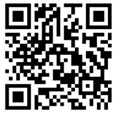     4.得獎公告日期與網址：108年6月6日～好心情粉絲團         （備註：得獎作品將另行電話通知及領獎時間） 好心情粉絲團QR Code          八、收件方式：    1.現場收件：本局心理健康科繳交報名表與作品（服務時間W1～W5 08：00-17：30止）                林森辦公室 (臺南市東區林森路1段418號) 劉子豪 先生東興辦公室（臺南市新營區東興路163號）何貞穎 小姐     2.郵寄收件：將作品連同報名表暨著作使用權同意切結書寄至：                         臺南市政府衛生局心理健康科（臺南市東區林森路一段418號）   【包裝信封上請註明『媽媽咪啊〜塗鴉傳情』繪畫比賽活動】劉子豪先生收九、活動聯絡人：臺南市政府衛生局心理健康科劉子豪先生（06）2679751*171 十、預期效應：藉由親手繪畫出，共同面對壓力來臨時，我們用什麼紓壓方式               去面對壓力，增進親情間的互動，把平常沒說過的感謝、關心               和愛意，所有點點滴滴都記錄下來吧!十一、本計畫如有未盡事宜，得隨時修改之。108年臺南市心理健康促進『媽媽咪啊〜塗鴉傳情』繪畫比賽活動報名表著作使用權同意切結書組  別 □ 1.幼兒組：學齡前及小學1-2年級學生 □ 2.兒童組：小學3-6年級學生 □ 3.少年組：國中1-3年級學生    3.少年組：國中1-3年級學生作者姓名  性別及年齡  □男   □女        歲作品名稱聯絡電話連絡住址家長姓名作品簡述請填寫約70字內有關此張作品之文字說明或創作心得內容著作使用權同意切結書同意  將本人參加108年臺南市心理健康促進『媽媽咪啊〜塗鴉傳情』繪畫比賽「                              (作品名稱)」之著作使用權，提供本活動之主辦、承辦、協辦無償作為教育推廣之展示、出版、公佈及上網。                                           著作人簽名：              著作使用權同意切結書同意  將本人參加108年臺南市心理健康促進『媽媽咪啊〜塗鴉傳情』繪畫比賽「                              (作品名稱)」之著作使用權，提供本活動之主辦、承辦、協辦無償作為教育推廣之展示、出版、公佈及上網。                                           著作人簽名：              